Информация по классу поддержки инклюзии для детей с особыми образовательными потребностямиВ связи с поручением акима области К.И.Аксакалова, в соответствии с письмом Управления образования за № ОСКО - 205 от 12.08.2019 года и на основании приказа отдела образования Аккайынского района № 397 от 25 ноября 2019 года в Смирновской  средней школе № 1 открыт  класс поддержки инклюзии для детей с особыми образовательными потребностями. 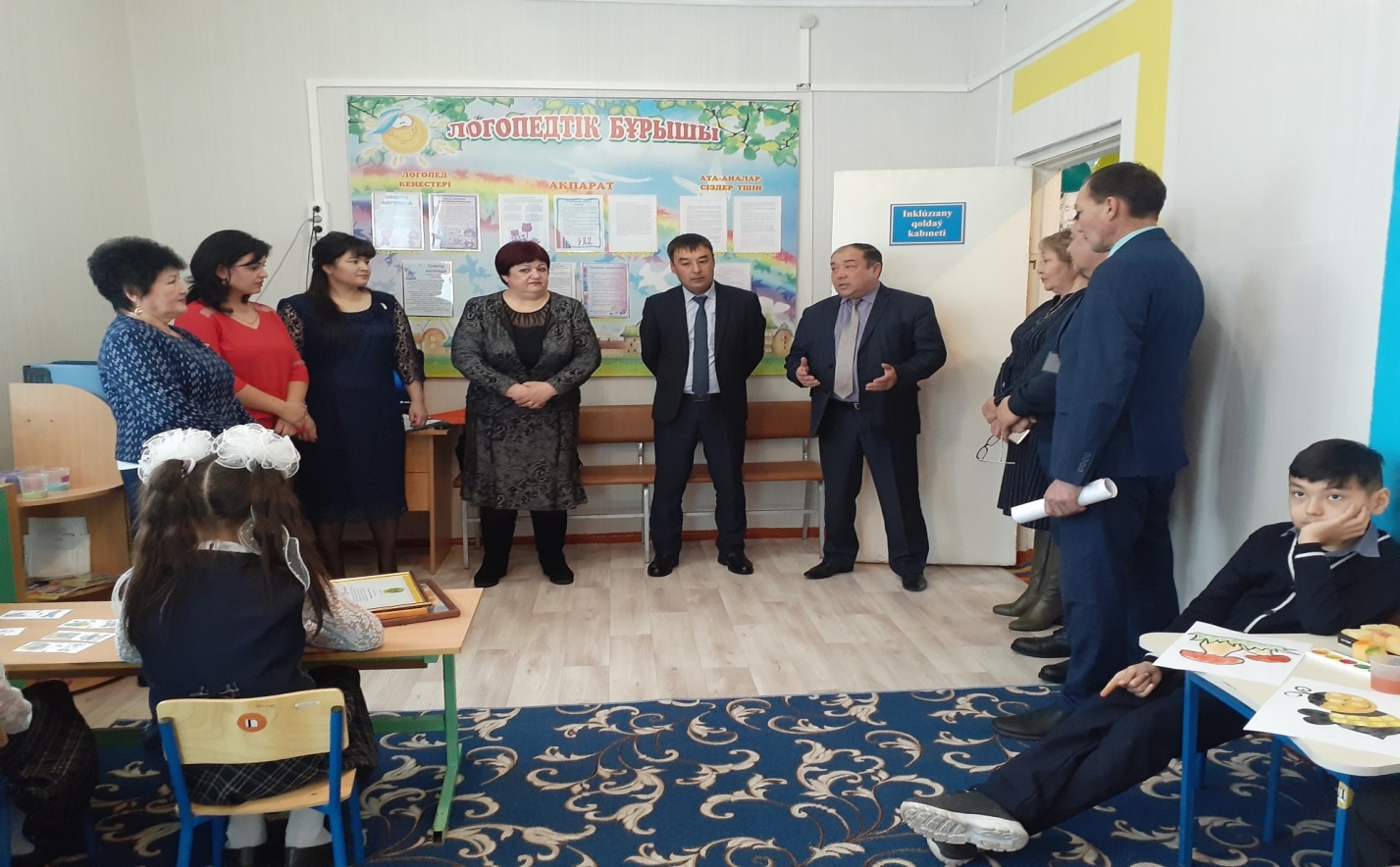 Всего в Смирновской средней школе № 1 – 16 детей с особыми образовательными потребностями, 3 из которых находятся на домашнем обучении, 9 – детей-инвалидов. Зачислено на занятия к педагогу-психологу – 14 детей,  к педагогу - логопеду – 12 детей, педагогу - дефектологу – 9 детей.   В кабинете работают три специалиста: педагог-психолог Бейсенова Д.Ж., педагог - логопед Дюсенбинова А.М., педагог-дефектолог Каташева Т.А. и 3 педагога – ассистента.Занятия с детьми проводятся в соответствии с утвержденным расписанием.Предоставление услуг специалистами детям с особыми образовательными потребностями осуществляется на основании рекомендаций ПМПК. Занятия с психологом проводятся по коррекции познавательной деятельности, эмоционально-волевой сферы, коммуникации и социального взаимодействия, с логопедом – по расширению объема понимания речи, обогащению словарного запаса, развитию навыков словообразования и словоизменения, фразовой и связной речи, устранению нарушений звукопроизношения и слоговой структуры слов, развитию фонематического слуха, формированию звукового анализа и синтеза, развитию артикуляционной моторики, по обучению пересказу и диалогу, с дефектологом – по проведению отдельных индивидуальных занятий по учебным предметам.Гимнастика для глаз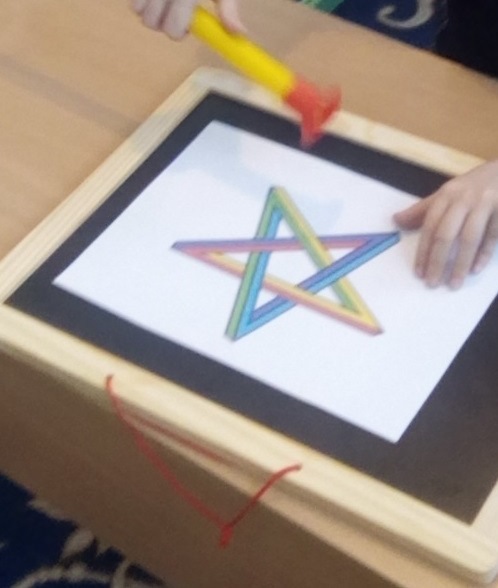 Работа по цветам(собрать пирамиду, назвать цвет овоща, собрать геометрические фигуы по цвету, подобрать фрукт к цвету фигуры)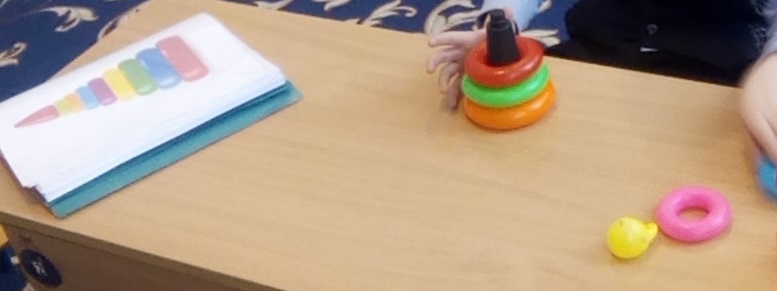 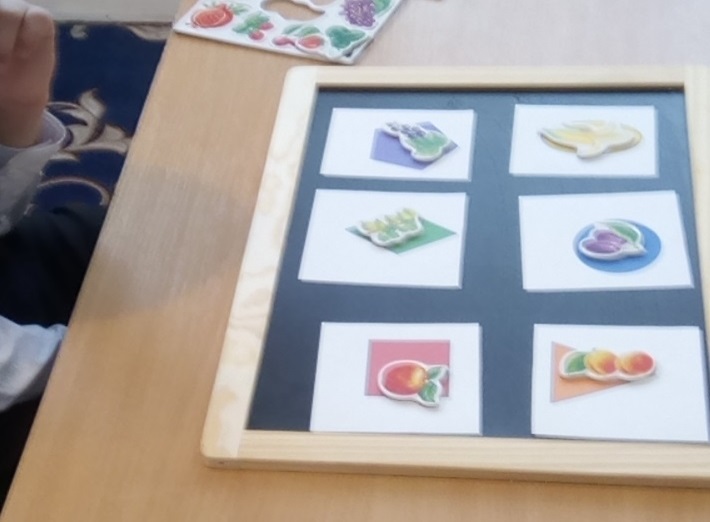 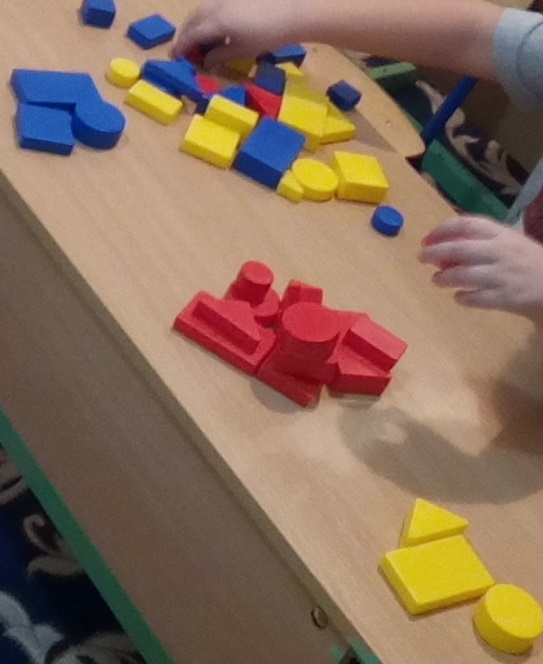 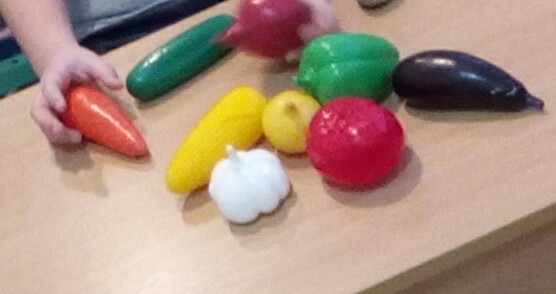 Геометрические фигуры
(цвета и формы)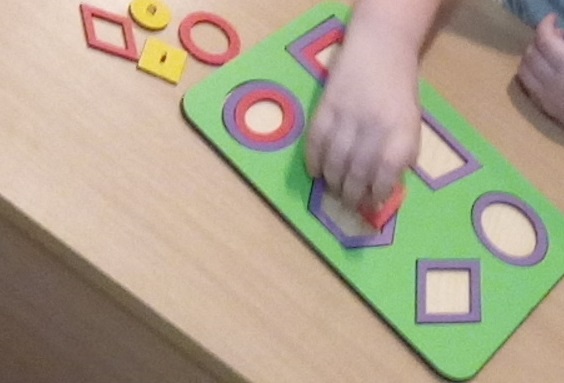 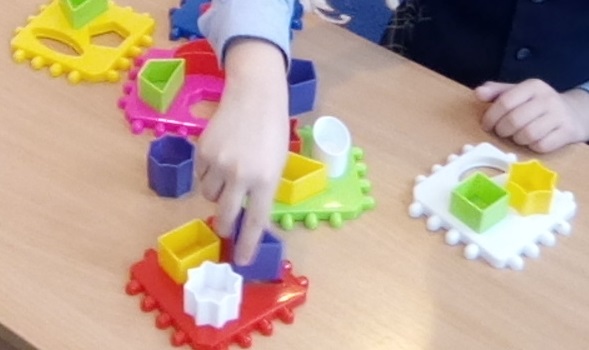 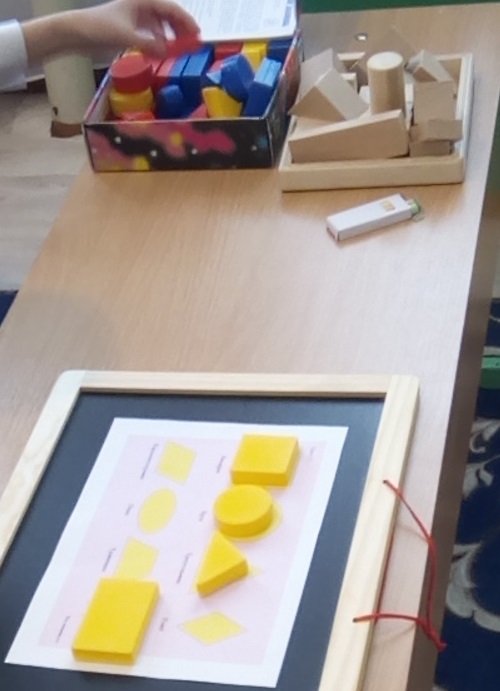 Собрать разрезные картинки, исключить лишнее,найти сходство и отличие на картинке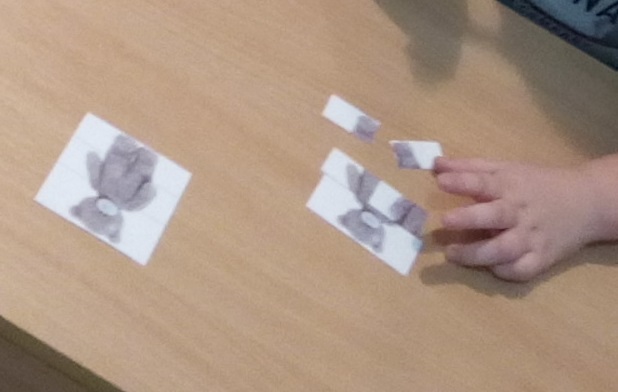 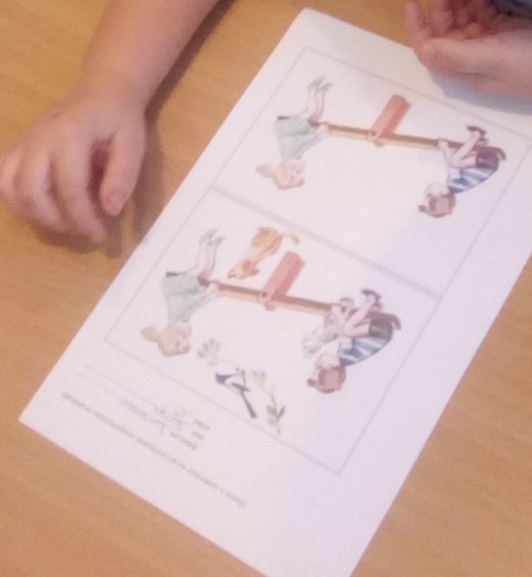 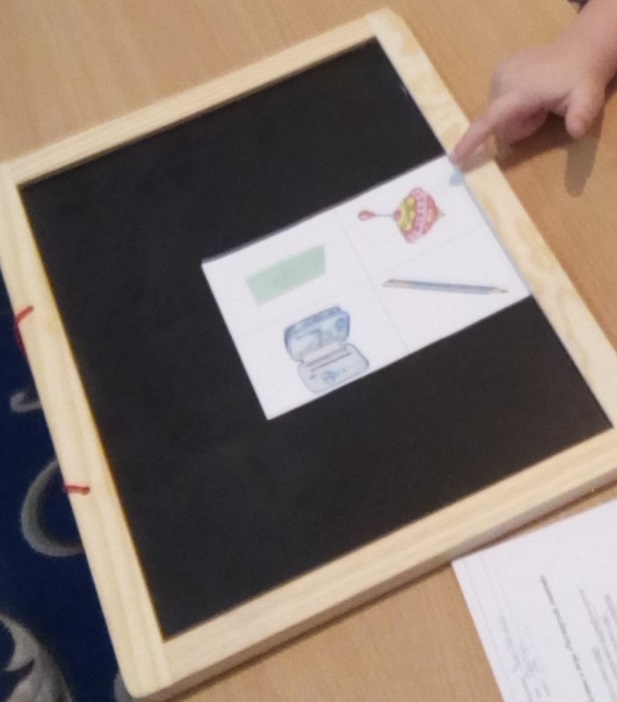 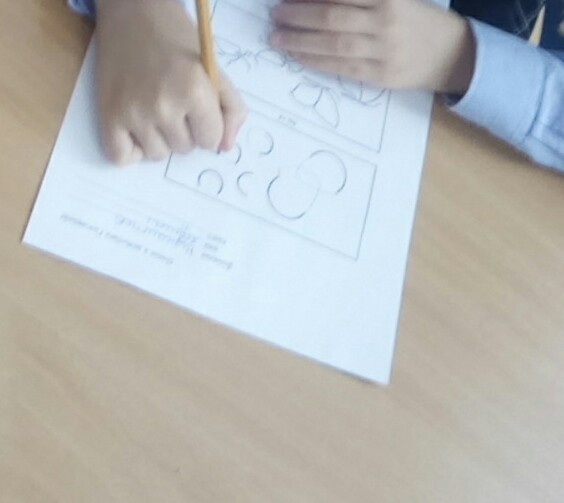 Нарисовать вторую половину картинки, найти конец перепутанной линии, найти животное по картинке, запомнить фрукт, лежащий в тарелке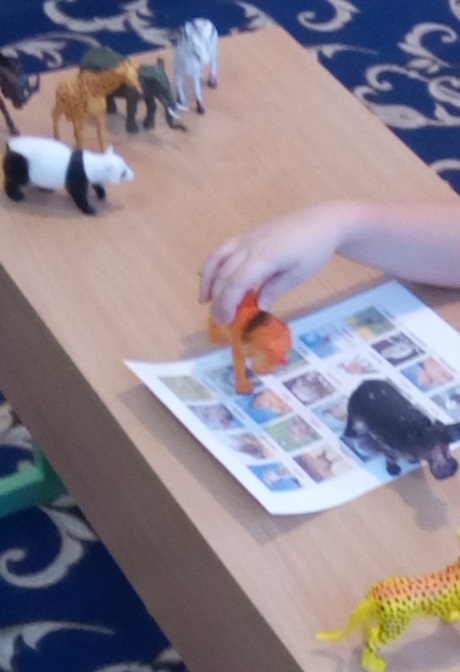 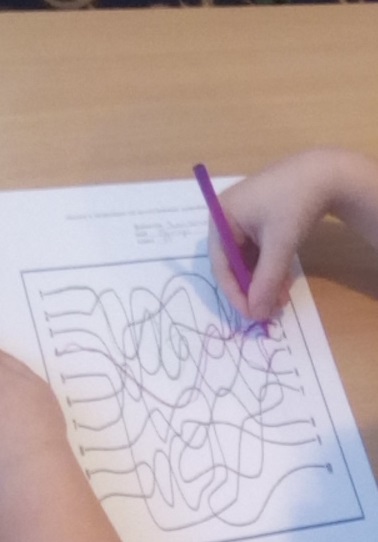 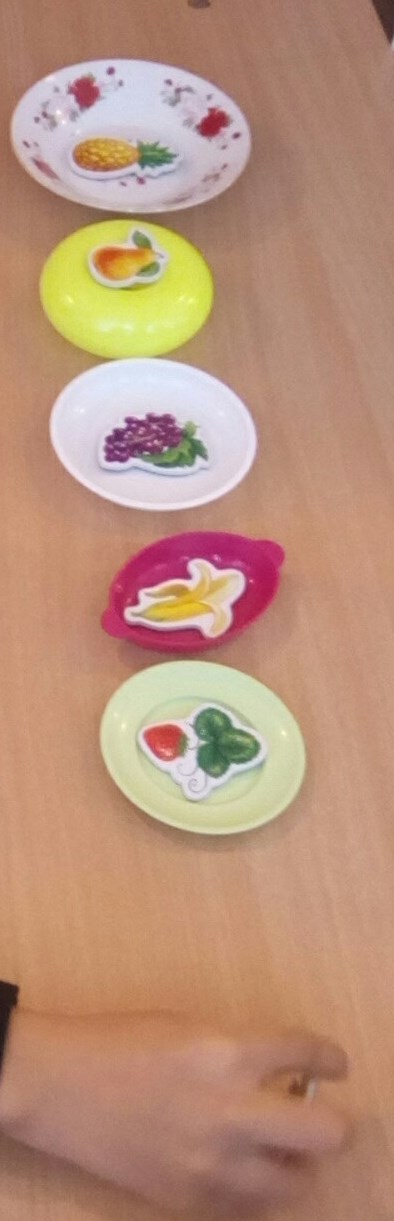 Творческая работа(разукрасить по цифрам, аппликация по образцу, выложить рисунок из крупы, лепка снеговика из скомканной бумаги)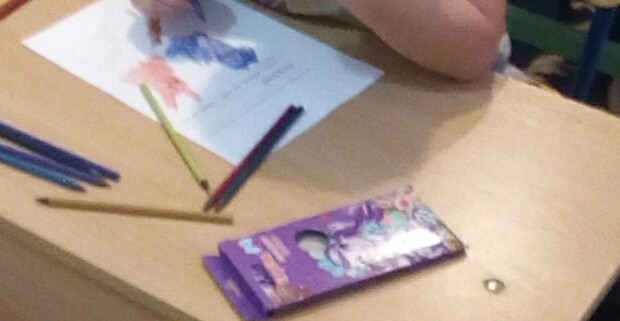 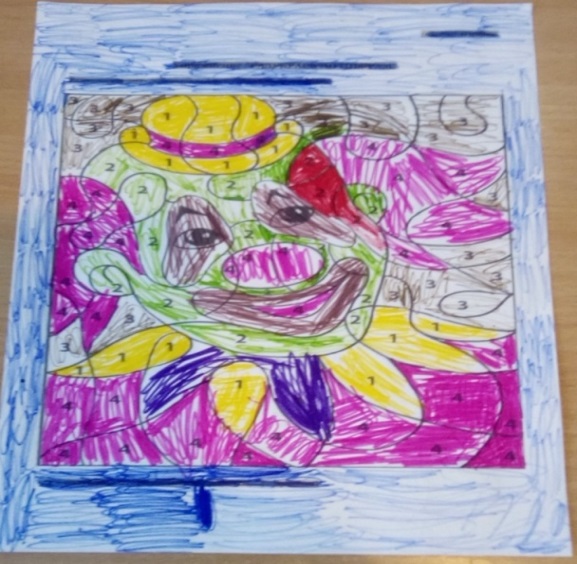 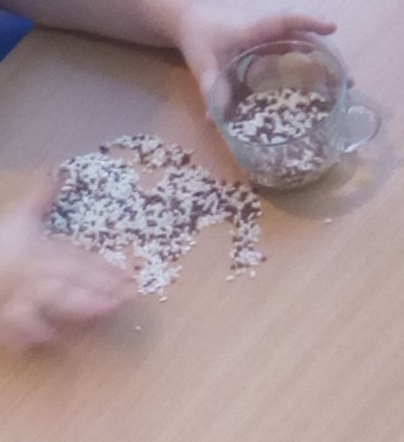 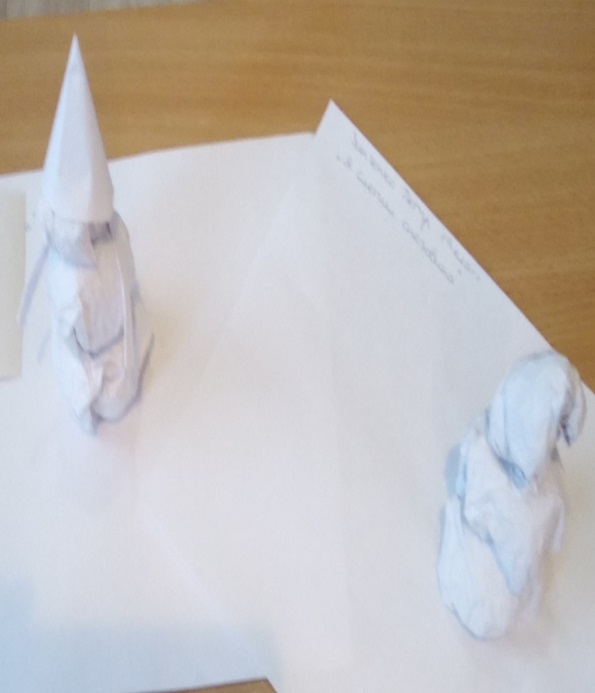 